FORMULAIRE DE DEMANDE DE DON ET COMMANDITE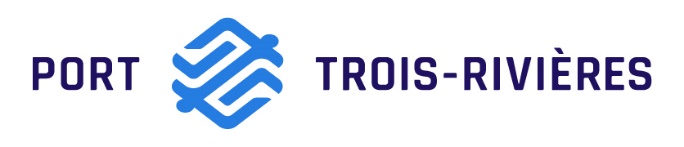 Formulaire et documents à transmettre au moins 60 jours avant la tenue de l’événementFormulaire et documents à transmettre au moins 60 jours avant la tenue de l’événementFormulaire et documents à transmettre au moins 60 jours avant la tenue de l’événementFormulaire et documents à transmettre au moins 60 jours avant la tenue de l’événementFormulaire et documents à transmettre au moins 60 jours avant la tenue de l’événementFormulaire et documents à transmettre au moins 60 jours avant la tenue de l’événementTransmettre à l’adresse courriel suivante :Transmettre à l’adresse courriel suivante :Transmettre à l’adresse courriel suivante :Transmettre à l’adresse courriel suivante :sara.dube@porttr.comsara.dube@porttr.comInformations administrativesInformations administrativesInformations administrativesInformations administrativesInformations administrativesInformations administrativesNom de l’organismeNom de l’organismeNom de l’organismeNo d’enregistrement OBNL      et/ouNo d’enregistrement OBNL      et/ouNo d’enregistrement OBNL      et/ouNo d’enregistrement OBNL      et/ouNo d’enregistrement d’organisme de charitéNo d’enregistrement d’organisme de charitéNo d’enregistrement d’organisme de charitéNo d’enregistrement d’organisme de charitéMission :Mission :Mission :Mission :Mission :Mission :Adresse :Adresse :Adresse :Adresse :Téléphone :Téléphone :Adresse :Adresse :Adresse :Adresse :Site Internet :Site Internet :Nom du requérant :Nom du requérant :Nom du requérant :Nom du requérant :Fonction :Fonction :Téléphone :Téléphone :Téléphone :Téléphone :Courriel :Courriel :Informations sur la demandeInformations sur la demandeInformations sur la demandeInformations sur la demandeInformations sur la demandeInformations sur la demandeNom du projet/événement/activité :Nom du projet/événement/activité :Nom du projet/événement/activité :Nom du projet/événement/activité :Nom du projet/événement/activité :Nom du projet/événement/activité :Brève description du projet/événement/activité : Brève description du projet/événement/activité : Brève description du projet/événement/activité : Brève description du projet/événement/activité : Brève description du projet/événement/activité : Brève description du projet/événement/activité : Quel(s) secteur(s) supporte le projet/événement/activité?Quel(s) secteur(s) supporte le projet/événement/activité?Quel(s) secteur(s) supporte le projet/événement/activité?Quel(s) secteur(s) supporte le projet/événement/activité?Quel(s) secteur(s) supporte le projet/événement/activité?Quel(s) secteur(s) supporte le projet/événement/activité?Lieu où sera tenu le projet/événement/activité?Lieu où sera tenu le projet/événement/activité?Lieu où sera tenu le projet/événement/activité?Lieu où sera tenu le projet/événement/activité?Lieu où sera tenu le projet/événement/activité?Lieu où sera tenu le projet/événement/activité?Durée/échéancier :Durée/échéancier :Durée/échéancier :Durée/échéancier :Durée/échéancier :Durée/échéancier :Rapport d’impact et visibilitéRapport d’impact et visibilitéRapport d’impact et visibilitéRapport d’impact et visibilitéRapport d’impact et visibilitéRapport d’impact et visibilitéSerez-vous en mesure de fournir un rapport d’impact et visibilité après l’utilisation des fonds? Serez-vous en mesure de fournir un rapport d’impact et visibilité après l’utilisation des fonds? Serez-vous en mesure de fournir un rapport d’impact et visibilité après l’utilisation des fonds? Serez-vous en mesure de fournir un rapport d’impact et visibilité après l’utilisation des fonds? Serez-vous en mesure de fournir un rapport d’impact et visibilité après l’utilisation des fonds? Serez-vous en mesure de fournir un rapport d’impact et visibilité après l’utilisation des fonds? Non Oui Si oui, à quelle date approximative :Si oui, à quelle date approximative :Si oui, à quelle date approximative :Critères des documents joints aux fins d’analyse de la demandeCritères des documents joints aux fins d’analyse de la demandeCritères des documents joints aux fins d’analyse de la demandeCritères des documents joints aux fins d’analyse de la demandeCritères des documents joints aux fins d’analyse de la demandeCritères des documents joints aux fins d’analyse de la demandeLes documents que vous joindrez à ce formulaire devront obligatoirement inclure :Les documents que vous joindrez à ce formulaire devront obligatoirement inclure :Les documents que vous joindrez à ce formulaire devront obligatoirement inclure :Les documents que vous joindrez à ce formulaire devront obligatoirement inclure :Les documents que vous joindrez à ce formulaire devront obligatoirement inclure :Les documents que vous joindrez à ce formulaire devront obligatoirement inclure :Combien de personnes y participeront ou seront affectées par le projet/événement/activité?Combien de personnes y participeront ou seront affectées par le projet/événement/activité?Combien de personnes y participeront ou seront affectées par le projet/événement/activité?Combien de personnes y participeront ou seront affectées par le projet/événement/activité?Combien de personnes y participeront ou seront affectées par le projet/événement/activité?Combien de personnes y participeront ou seront affectées par le projet/événement/activité?Quel est l’impact attendu par l’initiative?Quel est l’impact attendu par l’initiative?Quel est l’impact attendu par l’initiative?Quel est l’impact attendu par l’initiative?Quel est l’impact attendu par l’initiative?Quel est l’impact attendu par l’initiative?S’agit-il d’un programme continu, récurrent ou d’une première?S’agit-il d’un programme continu, récurrent ou d’une première?S’agit-il d’un programme continu, récurrent ou d’une première?S’agit-il d’un programme continu, récurrent ou d’une première?S’agit-il d’un programme continu, récurrent ou d’une première?S’agit-il d’un programme continu, récurrent ou d’une première?Est-ce que vous avez d’autres partenaires contributeurs?Est-ce que vous avez d’autres partenaires contributeurs?Est-ce que vous avez d’autres partenaires contributeurs?Est-ce que vous avez d’autres partenaires contributeurs?Est-ce que vous avez d’autres partenaires contributeurs?Est-ce que vous avez d’autres partenaires contributeurs?Quelle visibilité offrez-vous à vos partenaires?Quelle visibilité offrez-vous à vos partenaires?Quelle visibilité offrez-vous à vos partenaires?Quelle visibilité offrez-vous à vos partenaires?Quelle visibilité offrez-vous à vos partenaires?Quelle visibilité offrez-vous à vos partenaires?Est-ce que l’initiative offre l’opportunité aux employés de l’APTR de participer?Est-ce que l’initiative offre l’opportunité aux employés de l’APTR de participer?Est-ce que l’initiative offre l’opportunité aux employés de l’APTR de participer?Est-ce que l’initiative offre l’opportunité aux employés de l’APTR de participer?Est-ce que l’initiative offre l’opportunité aux employés de l’APTR de participer?Est-ce que l’initiative offre l’opportunité aux employés de l’APTR de participer?Un budget détailléUn budget détailléUn budget détailléUn budget détailléUn budget détailléUn budget détailléUn échéancierUn échéancierUn échéancierUn échéancierUn échéancierUn échéancierVos états financiers les plus récentsVos états financiers les plus récentsVos états financiers les plus récentsVos états financiers les plus récentsVos états financiers les plus récentsVos états financiers les plus récentsListe des membres du conseil d’administrationListe des membres du conseil d’administrationListe des membres du conseil d’administrationListe des membres du conseil d’administrationListe des membres du conseil d’administrationListe des membres du conseil d’administrationSECTION RÉSERVÉE À L’APTRSECTION RÉSERVÉE À L’APTRSECTION RÉSERVÉE À L’APTRSECTION RÉSERVÉE À L’APTRSECTION RÉSERVÉE À L’APTRSECTION RÉSERVÉE À L’APTRAnalyse de la demandeAnalyse de la demandeAnalyse de la demandeAnalyse de la demandeAnalyse de la demandeAnalyse de la demandeDemande complète : Demande complète : Demande complète : Demande complète : Demande incomplète : Demande incomplète : Spécifications, si applicables :Spécifications, si applicables :Spécifications, si applicables :Spécifications, si applicables :Spécifications, si applicables :Spécifications, si applicables :Autorisation par l’APTRAutorisation par l’APTRAutorisation par l’APTRAutorisation par l’APTRAutorisation par l’APTRAutorisation par l’APTRDemande acceptée : Demande acceptée : Demande acceptée : Demande acceptée : Demande refusée : Demande refusée : Montant accordé :Montant accordé :Montant accordé :Montant accordé :Nombre de paiements : Nombre de paiements : Représentant autorisé par l’APTRReprésentant autorisé par l’APTRReprésentant autorisé par l’APTRReprésentant autorisé par l’APTR_________________________________		Signature	Titre_________________________________		Signature	Titre_________________________________		Signature	Titre_________________________________		Signature	Titre_________________________________		Signature	Titre_________________________________		Signature	Titre